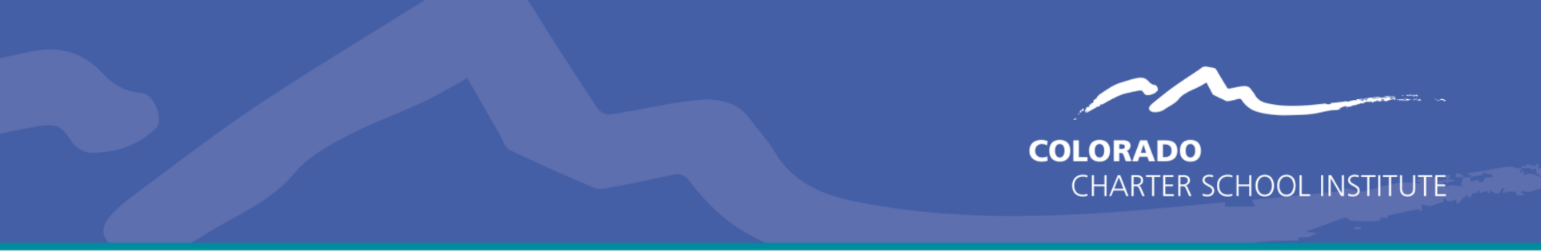 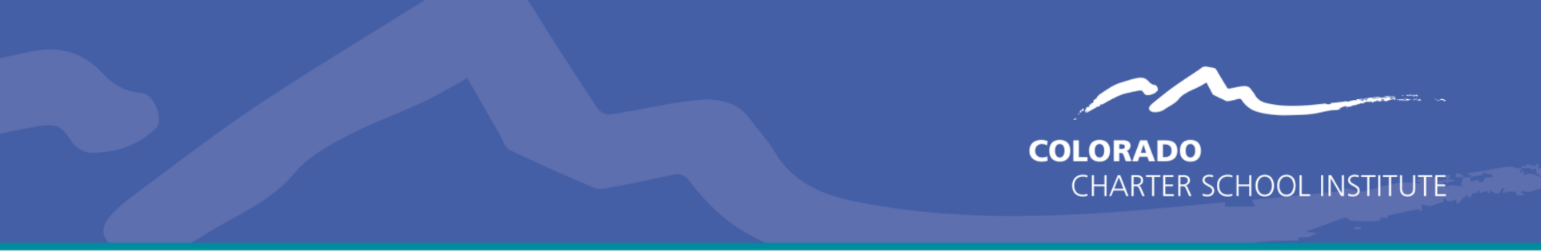 ELPA (state) funds are divided into two categories; the English Language Proficiency Program (ELPP), and Professional Development and Student Support Program (PD/SSP). ELPP funds must be used to administer and implement evidence-based English language development (ELD) program and identify and assess English learners. This includes translation of core academic activities (i.e. conference translation, translating regular communications home).PD/SSP funds must be used to provide effective professional development related to teaching English learners (ELs) for all educators who work with ELs, and to expand programs to assist ELs in achieving greater content proficiency.Title III (federal) funds must be used to supplement the programs described above. These funds must only be used to provide additional services, staff, programs or materials that are not provided with State resources; federal funds cannot pay for core ELD programming or ongoing EL-related PD.
Examples of allowable activities for Title III funds:Upgrading ELD program objectives and effective instructional activities.Improving ELD programs for ELs by identifying, acquiring, and upgrading curricula, instruction materials, educational software and technology, and assessment procedures that improve content and language acquisition.Providing community participation programs, family literacy services, and parent outreach and training activities to EL students and their families (outside of required academic activities such as conferences).Providing tutoring and intensified instruction for EL students.Offering early college high school or dual/concurrent enrollment programs or courses designed to help ELs achieve in postsecondary education.Improving instruction for EL students, including EL students with a disability or identified as gifted in a specific area.Additional Considerations:Curricula:Core ELD program = use ELPASupplemental (in addition to core program)= may use Title IIIStaff salary:EL teacher/coordinator providing instruction, services, or coaching teachers as part of your core programming = use ELPA Staff member providing additional services on top of regular ELD core programming and requirements- may use Title IIIProfessional Development or outside consultant fees:Is the PD being provided to support teachers in implementing core ELD program? (i.e. SIOP or sheltered instruction)= use ELPAIs the PD in addition to training provided as part of your core ELD program (i.e. in addition to SIOP training, certain staff members receive training on working with dual-identified students)= may use Title III